          OZNANILA IN OBVESTILA od 9. 8. do 22. 8. 2021 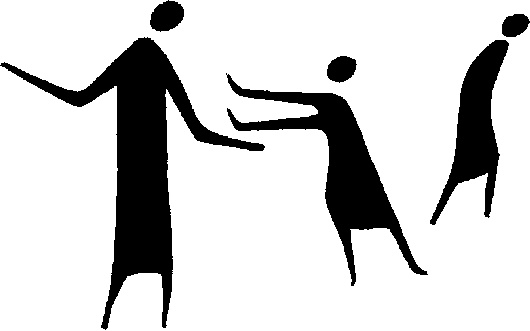 PRED NAMI JE ŠE ZADNJI DEL POČITNIC IN DOPUSTOV. Prav kmalu bo tu 1. september, ko vsi upamo, da se bodo zopet odprla vrata šol in veroučnih učilnic. Močno upam, da se epidemija ne bo ponovila, zato vam vsem, ki ste še več ali manj zdravi, da se čim prej cepite in s tem pripomorete k čim večjemu zdravju našega naroda. Če se bomo cepili imamo zaradi tega veliko manjšo verjetnost, da ne bomo zboleli. Če bomo zboleli bodo posledice zagotovljeno bistveno manjše.  S tem pa zagotovo tudi ne nazadnje koristimo sebi in osebnemu zdravju in udobju. Pa še sami se lahko odločite katero cepivo boste prejeli.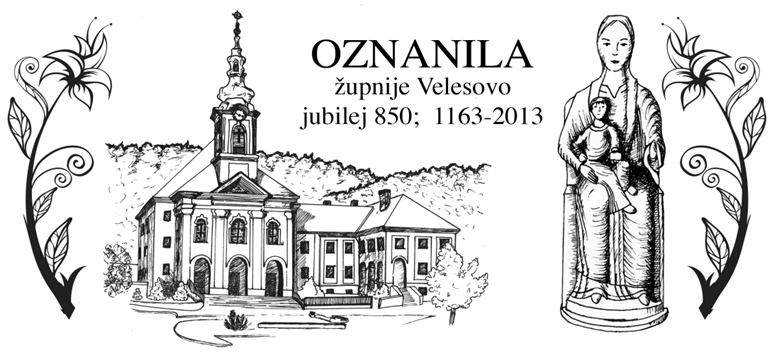 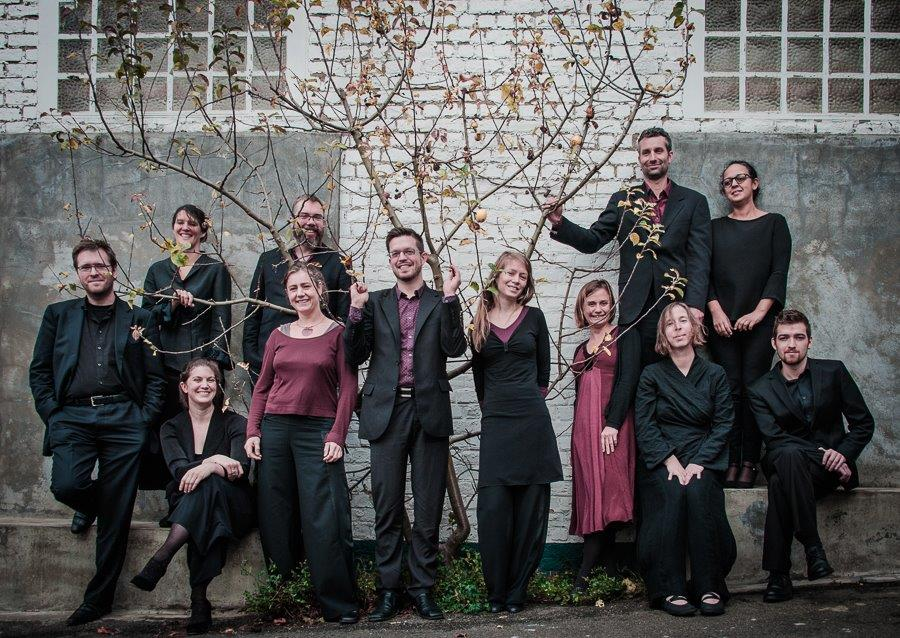 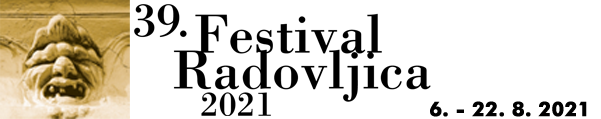 ADERGAS: nedelja, 8. 8. ob 20hSpored: Johann Sebastijan BachNa podlagi koncertov in kantat je mogoče rekonstruirati glasbo, ki jo je Johann Sebastijan Bach izvajal kot solist z orkestrsko spremljavo.BART JACOBS orgle
LES MUFFATTI – BRUSELJSKI BAROČNI   ORKESTER
Birgit Goris, Marie Toriu, Izana Soria Llorente 1. violine
Jorlen Vega, Laurent Hulsbosch, Marianne     Herssens 2. violine Sylvestre Vergez, Louise Moreau violi
Phyllis Bartolomeus violončelo Benoît Vanden Bemden kontrabas Bart Rodyns čembalo    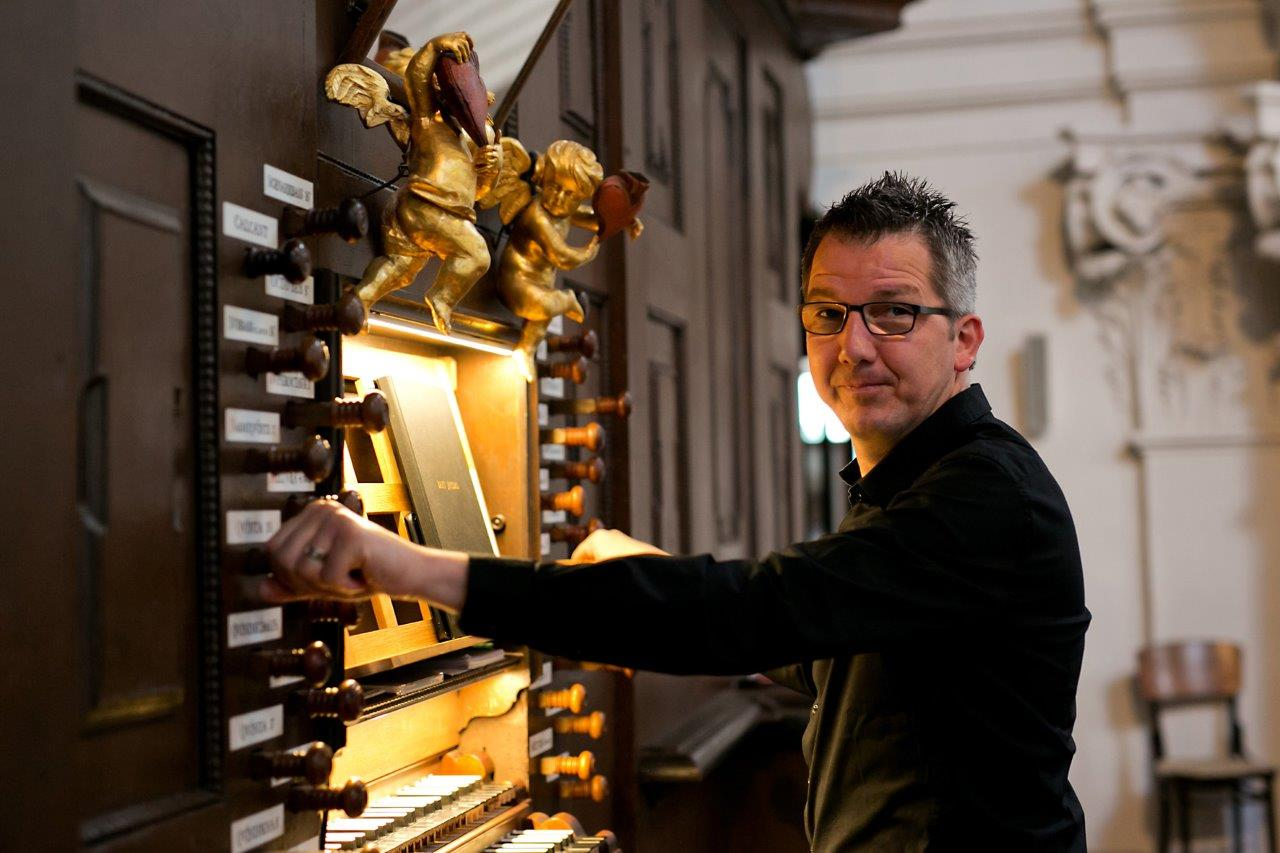 PRAZNOVANJE 250 LETNICE posvetitve naše župnijske cerkve bomo imeli v nedeljo, 10. oktobra. Slovesnost bo vodil škof dr. Franc Šuštar. Na ta slovesen praznik se bomo pripravili z duhovno obnovo. Prva seje ŽPS – ja v septembru  bo namenjena temu praznovanju.   Več v naslednjih Oznanilih. KONCERT VOKALNE SKUPINE KVATROPRICI BO 10. 8. ob 20.00 na ploščadi pred župnijsko cerkvijo v Adergasu. Vstopnice za koncert dobite na Petrolovih servisih in Eventim, cena vstopnice je 22 €.Ob smrti + Apolonije Kne ste darovali namesto cvetja in sveč za sv- maše: sin Aleksander za 2, sosedje za 6, Šinkovčevi za 1, Rajko Rozman za 1, Viktor Pungartnik za 1, KUD pod Lipo Adergas za 1 in Metka Pucelj za 1 sv. mašo. Bog vam povrni za vaš dar, pokojni Apoloniji večni mir v božjem kraljestvu.Župnija Velesovo, Adergas 1, 4207 Cerklje na Gor. Izdal in odgovarja:    Slavko Kalan, župnik; tel.: 25-28-500 ali 041/755-404 elektronski naslov: slavko.kalan@rkc.si ŽUPNIJSKA SPLETNA STRAN: www.zupnija-velesovo.si ŽUPNIJSKI TRR: SI 56 0433 1000 3327 797                 MARIJINO VNEBOVZETJE15. avgusta obhaja Cerkev najpomembnejši Marijin praznik v liturgičnem letu: Marijino vnebovzetje. Na koncu svojega zemeljskega življenja, je bila Marija z dušo in telesom vzeta v nebesa, torej v slavo večnega življenja v polno in popolno občestvo z Bogom.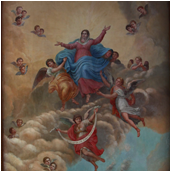 Častitljivi papež Pij XII. je 1. novembra 1950 slovesno razglasil to dogmo. Formulacija dogme pravi takole: 'Na ta način je vzvišena Božja Mati, nedoumljivo združena z Jezusom Kristusom od vekomaj z eno samo odločitvijo vnaprejšnje izvolitve, brezmadežna ob svojem spočetju, čista Devica v svojem Božjem materinstvu, velikodušna tovarišica svojega Božjega Odrešenika, ki je prispela do konca z zmago nad grehom in njegovimi posledicami in kot krono vseh posebnih časti dosegla, da je bila obvarovana trohnenja v grobu in premagala smrt, kot njen Sin, bila vzeta z dušo in telesom  v slavo Nebes, kjer sije kot Kraljica na desnici svojega Sina, večnega nesmrtnega Kralja'.To je torej jedro naše vere v vnebovzetje: verjamemo, da je Marija kakor Kristus, njen Sin, že premagala smrt in slavi zmago v nebeški slavi s polnostjo svojega bitja 'z dušo in telesom'!Benedikt XVI.S.21. 8.ob 7.00ob 1430ob 17.00Pij X., papež; Sidonij (Zdenko), škof; + Jakob Burgar-za blagoslovljen in srečen zakon-za blagoslovljen in srečen zakonN.22. 8.ob 8.00ob10.0021. ned. med letom; Devica Marija Kraljica- za žive in pokojne farane+ Franc Turk (duhovnik) in starši Turk+ Marina JagodicNAMENI SV. MAŠ od 9. 8. do 22. 8. 2021P.9. 8.ob 20.00Terezija B. od Križa (Edit Stein), mučenka soz. Evrope+ Apolonija Kne, 7. danT.10. 8.ob 19.00Lovrenc , diakon , mučenec ;Arhangel, redovnikTRATA: Janez Ribnikar in Nina Petek+ Stane JenkoS.11. 8.ob 7.00Klara (Jasna) devica, redovna ustanoviteljica; Suzana -za spravo v slovenskem naroduČ.12. 8.ob 20.00Ivana Šantalska, vdova, redovnica; Lelija, devica+ Frančiška Maček (obl.)+ Jože KešnarP.13. 8.ob 2000+ Poncijan, papež in Hipolit, duhovnik, mučenec+ Marija Ahčin (obl.)+ Jožefa OgrisS.14. 8.ob 15.00ob 20.00Maksimilijan Kolbe, duhovnik, mučenec; Evzebij, duhovnik- poročna slovesnost+ Boštjan Novak (obl.)N.15. 8.ob 8.00ob 10.00MARIJINO VNEBOVZETJE – VELIKI ŠMAREN- za žive in pokojne farane+ Mito Trefalt (obl.)+ Andrej RopretP.16. 8.ob 20.00Rok, romar, spokornik, Štefan I. Ogrski kralj+ Marija Peric+ Ljudmila NastranT.17. 8.ob 20.00   Evzebij, papež, mučenec; Hiacint poljski duhovnikTRATA +++ Mrkčovi+ Franc GrilcS.18. 8.ob 7.00Helena (Alenka), cesarica.; Leonard, opat; + Angelca KestnerČ.19. 8.ob 20.00    Janez Eudes , duhovnik; Ludvik Toulouški škof; , papež+ Franc Rozman (obl.)+ Anica VrečekP.20. 8.ob 20.00Bernard, opat, cerkveni učitelj; Samuel (Samo), prerok+ Vinko CudermanGrafika: Sabina Zorman